CURRICULUM VITAEName: Osama 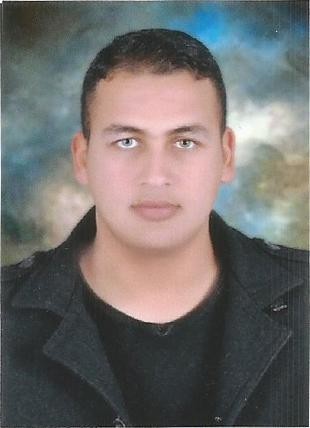 Address: Dubai,UAE.Date of birth: September 1st, 1991.Marital Status: Single. Military service: Performed. Nationality: Egyptian.Visa Type: Visit Visa (valid till 8/2/2017).Email :- Osama.332068@2freemail.com From 2008 to 2012 Bachelor from Mansoura University“Faculty of Computer Science and Information Systems”| Information Systems Department" Evaluation	(Excellent with honour, Ranked (fourth), 86.74%) Graduation Project	(Smart Home With grade excellent)Networking: CCNA, MCSA (Windows Server 2012).Programming:  Java (windows application), C# (windows application).Database: SQL.Other: VMware, Have a good background in web development and design, Good Understanding of Database designing concepts, Data Structure, UML, System Analysis and design, MS Office.Languages: Arabic (Native), English (Very Good)Soft Skills:  Very good communicator, excellent presenter.Other: Excellent Self learner, Knowledge Seeker, Team Player, Work under pressure, Time management skills.From 2012 to 2013: Trainee at New Horizons computer learning center (SQL, JAVA, C#).From April 2013 to October 2015: Reserved officer at Egyptian Armed forces (Electronic Warfare).From October 2015 to October 2016: IT engineer at ONE LAB Training and Network solutions (CCNA, MCSA).